Western Regional Partnership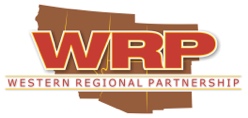 June 2017 UpdatesPer the 2016 WRP Principals’ Meeting, WRP will be compiling and sending out monthly updates on agency efforts relevant to the WRP Mission.  This includes publicly available information from WRP Partners and agency news releases, etc. to assist to create greater awareness of current WRP Partner actions.  If you have any updates you would like to share, please email that information to amyduffy@westernregionalpartnership.org.   In this edition of WRP Monthly updates:WRP UpdatesPast WRP Events: June WRP Natural Resources Committee Webinar on U.S. Forest Service Land Management Planning and Opportunities for EngagementOn June 28th, 2017, the WRP Natural Resources Committee hosted a webinar on U.S. Forest Service land management planning and opportunities for engagement.  The Forest Service has the direct stewardship responsibility for 193 million acres of national forests and grasslands and shares responsibility, working though State forestry agencies, for the management, protection, and wise use of about 500 million acres of non-Federal rural and urban forests. Within the WRP Region there are four Forest Regional Offices: Southwestern Region (AZ & NM); Pacific Southwest (CA); Intermountain Region (NV & UT); and Rocky Mountain Region (CO). This presentation was made by John Rupe, Land Management Planning Specialist, Forest Service Washington Office, Ecosystem Management Coordination.  The National Forest Management Act (NFMA), requires that the Department of Agriculture develop a land management plan for each national forest and grassland, revise the plans every 15 years, and amend them as necessary. Plans are developed by each individual unit with participation by local and national interests.  The plans provide direction for individual projects, such as why, how, and where timber may be harvested; recommendations for wilderness lands; where ecosystems need restoration; how fuels and wildland fire should be managed; and the types of recreation that may be conducted on different lands.  A forest plan does not authorize action or compel any use; it makes a broad strategic assessment but does not authorize any leasing, which is different from other management plans. This allows some public discussion on any given plan and to focus on broad set of issues.  Plans make recommendations to Congress on potential special areas, inclusion of streams, or any other special designations. Projects must conform to the land management plan. The 2012 Planning Rule describes a process consisting of three major phases: assessment, plan development, and monitoring.  Public participation is a key part of the US Forest Service Planning Process. Key points of Forest Service planning include:  Collaborative and science-based frameworkProgrammatic Environmental Impact Statement (EIS) must be developed in association with the Forest Service planBalancing economic and social values with ecological integrityWork with State, Local, and Tribal Agencies and try to match up plans as much as possibleReach out to partners to meet joint objectives and efficienciesOffer frequent opportunities for public participationResolve concerns before final approvalWithin the WRP Region, there are currently 15 National Forests where land management plans are being revised.  A Land Management Plan Revision Story Map and status of plans for Forests in the WRP region was highlighted. Through the following link to the Forest Plan Revision Story Map shows the status of forest plans in the WRP region. US Forest Service planning is based on the 1960 Multiple-Use Sustained-Yield Act (MUSY), 1969 National Environmental Policy Act (NEPA) (which requires conducting an EIS), and 1976 National Forest Management Act (NFMA).  In the 1960s and 1970s the Forest Service was trying to maximize production of timber, but because of concerns about damage from erosion and tree cutting USFS adopted a different approach.  In 1973, a court prohibited clearcutting in national forests. Congress then created the NFMA in 1976, requiring USFS to look at all factors and resources to integrate in forest plans. The first round of Forest plans began in 1983 and finished in the 1990’s. In 1979, the Ninth Circuit Court of Appeals gave USFS the authority to broadly interpret the mission of the NFMA and MUSY (resulting from ranch owners in Arizona who believed MUSY gave them the absolute authority to allow grazing).  A 1982 Rule on Species Viability provided that the USFS was to manage habitat for viable populations of existing native and desired non-native vertebrate species in the planning area; it is the only agency with this requirement.  In the 1991 case of Seattle Audubon v. Robertson, the court ruled that USFS must treat the wildlife resource “as a substantive limitation on timber harvesting.”  This propelled the USFS to deal with timber provisions and expand public participation.  In March 1999, the Committee of Scientists Report looked at forest planning and interpreted multiple use sustained plans. They concluded that without ecologically sustainable systems, other uses of the land and its resources could be impaired, and sustainability should be the “guiding star” for stewardship of the national forests and grasslands. In essence, accounting for ecological, economic, and social impacts is vital. Today, USFS is working to address such issues as the Mountain Pine Beetle, fires and the forest-community interface.  The components of a Forest Management Plan include:Goals, objectives, desired conditionsStandards and guidelinesSuitability for uses: determines which part of the forest is suitable for timber, grazing, oil and gas, etc. Decision also has special area recommendations.Other plan content (changeable without amendment): roles and contributions, management approaches, priority watersheds, proposed/possible actions, monitoring questions/indicators.Within a forest plan, a map distinguishes the different areas, such as timber management zones, stream/rivers, etc. There are also geographic area goals and desired conditions (i.e., type and mix of grasses and shrubs, watersheds, roads and recreational area).  A plan may have fire management zones or a recreational opportunity spectrum.In forest planning, sustainability (accounting) includes three main categories to balance: economic, social, ecological.  The 2012 planning rule introduced “ecosystem services” as a checklist the USFS should consider: supporting, provisioning, regulating, and cultural services.  Ecosystem integrity includes aquatic and terrestrial ecosystem and looks at the holistic perspective (i.e. stresses and drivers, fire restoration, social and economic factors, species (intact ecosystems) recreation, suitability for timber harvest, livestock grazing, mineral, oil and gas development, cultural sites, community interface). Forest Plan Revision Process includes public participation and documentation throughout and:Assess current and possible conditions (Assessment)Propose Plan Changes (Versions of the Forest Service Plan)Complete NEPA Process (alternatives, DEIS, Comments, FEIS)Address any objections and make decisions (Record of Decision)Evaluate monitoring questions and indicatorsThe framework involves USFS doing report every two years on monitoring, assess the plan, and decide if the plan needs more revision and amendments.  On average, it takes five to six years to develop a USFS plan; USFS goal is to have plans developed in three to four years. Some plans take much longer, such as the Coconino Forest plan in Arizona, which is taking about 10 years. Due to forests changing (from fire and beetles) in the middle of the planning process—like the Sequoia and Sierra—the amount of time these plans take fluctuates.The Forest Plan is a strategic document and plans such as transportation plans, timber plans, master plans, etc. can act as supplemental plans that help implement/enforce a forest plan.  After the draft EIS, USFS begins conversations with USFWS and requires USFWS to give a biological opinion and recommendation before getting into the next phase of the planning process (the objection phase).  The Endangered Species Act (ESA) has a significant impact on forest planning; USFS does a review with other agencies to see if the conditions and requirements of the ESA are met.  It is recommended that stakeholders wishing to connect with their local forest planning effort, first review the website to learn more on the planning process and collaboration opportunities.EnergyFederal Updates DOE Update: East Meets West? Energy Department National Lab Study Focuses on Connecting Power Grid from Coast to Coast Learn more about this ongoing work.EIA: The U.S. Energy Information Administration (EIA) published a Today in Energy article that looks at how wind and solar power in March accounted for a record 10% of U.S. monthly electricity generation. View the full article for additional information. EIA: Natural gas-fired plants cheapest to build, wind farms the cheapest to operate, EIA data shows. Read the full article hereEIA: Presentations from EIA’s annual energy conference are now availableEIA: State Energy Data System: Complete Set of State-Level Estimates Through 2015EIA: Monthly Energy ReviewEIA: U.S. refineries are running at record-high levelsEIA: Competition between coal and natural gas affects power marketsDOI Update:BLM: Solar Regional Mitigation Strategy for the Afton SEZ in New Mexico: Candidate Site Locations and Actions for Compensatory Mitigation Requested by July 21. Detailed instructions for filling in the evaluation tables are also on the project website.Secretary Zinke, Senators, and Local Officials Announce Rural Communities to Receive Record $465 Million in PILT: DOI News ReleaseSecretary Zinke Announces Initiatives to Protect Western Ecosystems and Hydroelectric Facilities from Invasive Mussels: DOI News ReleaseBLM recently released the West-wide Wind Mapping Project at:   http://wwmp.anl.gov/ This is a simple to use GIS-based tool for identifying potential development areas on public lands and potential resource conflicts.  Interior’s Role in American Energy DominanceState UpdatesCA: Energy Commission Report Finds California Energy Efficiency Standards Highly Impactful - Commission Awards Funds To Expand Hydrogen Refueling Network, Energy InnovationCA: California commits to 100% renewables by 2045 Read the full article hereCO: Gov. Hickenlooper statement on Colorado Energy OfficeNV: Gov. Sandoval vetoes community solar, higher clean-energy standard. Read the full article hereNV: Governor Sandoval to Host Energy Bills Signing Event in Las VegasNV: Sandoval Issues Statement Following Secretary Perry's Clarification on Interim Storage at NNSSNV: Nevada Files Motion to Dismiss Lawsuit that Threatens State’s Ability to Fight Yucca MountainTribal UpdatesEnergy Department Office of Indian Energy Webinar: Effective Tribal Project Partnerships 
July 26, 2017, 1 p.m. ET. The webinar is free but registration is required. Recordings and slides of past tribal energy webinars are available.Energy Department Office of Indian Energy Webinar: Powering Your Community with Tribal Energy. August 30, 2017, 1 p.m. ET. The webinar is free but registration is required. DOE Selects 13 Projects to Deploy Clean Energy and Energy Efficiency on Indian Lands. View the press release for details on the 13 projects, including funding amounts subject to negotiation.Re-Purposing Navajo Generating Station Transmission: Potential for Wind and Solar Development. View the webinar.Statement from Secretary Zinke on Navajo Nation Council vote to extend lease of Navajo Generating Station: DOI News ReleaseRegionalMore than $10 billion to be spent on new generation worldwide--most of it on renewables. Read the full article hereCalifornia invested heavily in solar power. Now there's so much that other states are sometimes paid to take it. Los Angeles Times. Read the full storyPrice of solar falls below $1 a watt, but future prices imperiled by trade case. Read the full article hereSouthern California power supply at risk this summer: FERC. Read the full article hereCompetition between coal and natural gas affects power markets. Read the full article hereFifth massive solar farm in Riverside County — this one near Joshua Tree — to sell power to SoCal Edison Registration is now open for the Technical Review of Research Related to Avian-Solar Interactions on Wednesday, August 16, 2017 in Sacramento, California. This technical symposium is free and open to the general public. It is jointly hosted by the Multiagency Avian-Solar Collaborative Working Group (CWG) and Avian Solar Working Group (ASWG). If you are planning to attend the symposium, please register now.Natural ResourcesFederal UpdatesWhite House Update:President Trump Vows to Usher in Golden Era of American Energy DominancePresident Trump Hosts Tribal, State, and Local Energy RoundtablePresident Donald J. Trump Unleashes America’s Energy PotentialDOI Update:BLM-Utah Reevaluates Off-Highway Vehicle Use For 6 Million Acres Of Public Land: Utah Public Radio)Secretary Zinke Signs Order to Improve Sage-Grouse Conservation, Strengthen Communication and Collaboration Between States and Feds: DOI News ReleaseVideo: Teaming Up to Fight Wildfires. Secretary Ryan Zinke and Secretary of Agriculture Sonny Perdue join forces in Boise, Idaho, at the National Interagency Fire Center (NIFC) for a tour and briefing on the upcoming wildfire season. The secretaries also sent a memorandum to wildland fire leadership highlighting the importance of inter-departmental collaboration in protecting communities and managing public lands. DOI blog, DOI News ReleaseSecretary Zinke Announces Distribution of $1.1 Billion to State Wildlife Agencies: USFWS websitePrescribed Fire Improves Wildlife Habitat: BLM California FacebookInterior Expands Information Sharing Initiative to Prevent Drone Incursions over Wildland FiresSecretary Zinke Submits 45-Day Interim Report on Bears Ears National Monument and Extends Public Comment Period: DOI News ReleaseSec. Zinke Appoints FWS Deputy Director: Interior Secretary Zinke appointed Greg Sheehan, the former Director of Utah's Division of Wildlife Resources, to the newly created position of Deputy Director of the U.S. Fish and Wildlife Service (FWS).   Secretary Zinke Signs Order to Improve Sage-Grouse Conservation, Strengthen Communication and Collaboration Between States and Feds: DOI News ReleaseUSBR: USBR Veteran Brenda W. Burman Nominated as Commissioner of the Bureau of ReclamationUSGS: More Milkweeds Located Throughout the Landscape Can Help Conserve MonarchsUSDA Update:Perdue Names Leadership in Acting Roles as USDA Reorganization Takes ShapeSecretary Perdue Names Anne Hazlett to Lead Rural Development at USDASecretaries Perdue and Zinke Stress Inter-Departmental Collaboration as Wildfire Season ApproachesUSDA Announces More than $22 Million in Conservation Innovation Forest Service signs permit for proposed Arizona copper mine. Read the full storyEPA, Army Move to Rescind 2015 'Waters of the U.S.' RuleState Updates AZ: Ty Gray named director of Arizona Game and Fish Department. Read moreAZ: State Transportation Board approves 2018-2022 Five-Year Construction Program. The 2018-2022 Five-Year Program is now published and can be found at azdot.gov/fiveyearprogram.  AZ: Arizona Wildland-Urban Interface Summit. [fireadaptednetwork.org]AZ: Ducey Administration COO Tapped For EPAAZ: 2017 Urban and Community Forestry Needs Assessment. Please click HERE to participate in the Needs AssessmentCA: State Launches Aggressive Strategy to Aid Salmon, Steelhead in the Sacramento ValleyCO: Colorado joins lawsuit to maintain methane regulationsCO: Gov. Hickenlooper announces Colorado Trail Explorer – an online statewide trail mapNV: Here is the link to the final results of all of the bills related to Land Use Planning and Natural Resources: http://clearinghouse.nv.gov/public/Notice/2017/E2017-160.pdfNV: Kacey KC serves as Nevada’s first female acting state forester. [Nevada Appeal] NV: Nevada Governor Signs Bill to Seek Funds for Las Vegas Light Rail UT: Gov. Herbert statement on Sec. Zinke interim report on the Bears Ears National MonumentUT: Governor commends Greg Sheehan for appointment to United States Fish and Wildlife ServiceTribal UpdatesHopi Water and Energy Committee meet with Udall Institute and Navajo Nation to discuss LCR Water NegotiationsRegional UpdatesNational Association of State Foresters Update2018 Farm Bill policy priorities. http://stateforesters.org/state-foresters-release-2018-farm-bill-priorities#sthash.FOPIBbO2.dpbs Read the new Communities at Risk of Wildfire Report. http://www.stateforesters.org/2016-communities-risk-report2017 WGA Policy Resolutions. Policy Resolution 2017-11: Species Conservation and the Endangered Species Act: Policy Resolution 2017-10: National Forest and Rangeland Management:Policy Resolution 2017-09: Western Agriculture: Policy Resolution 2017-08: State Wildlife Science, Data and Analysis:Sonoran Institute study: “Desert’s federal lands are key to future military operations.”The dying Salton Sea State, Federal Agencies Announce Coordinated Releases on Upper Colorado River Basin Reservoirs to Benefit Endangered FishMilitary Readiness, Homeland Security, Disaster Preparedness and AviationMilitary ReadinessState Military Related Meetings:NJMAC meeting: Thursday 17 August 2017. 0830 sign-in begins.   Meeting 0900-1300 in Carson City, NV. Contact Skip Canfield, Nevada State Clearinghouse, State Land Use Planning Agency at scanfield@LANDS.NV.GOV for more information. Invitation to Second Annual All California Defense Summit, August 29th and 30th. For details, the full Summit agenda, and to RSVP, please visit http://adcregionalforum.org/all-california-defense-summit. The Summit is $50 for general registration and free for uniformed service members. Please direct all Summit questions to Gareth Smythe at gareth.smythe@opr.ca.gov or (916)322-6034. DoD Update:Pentagon staff levels remain low, but help on the wayIs Momentum Building for Another Round of BRAC? What the next round of American military base closures will look likeDefense experts call on Congress to allow military base closuresDoD needs 3-5 percent annual growth through 2023, top officials sayDefense Officials to Lawmakers: Let Us Close BasesDepartment of Defense: Actions Needed to Address Five Key Mission Challenges.
GAO-17-369, June 13. Report: http://www.gao.gov/products/GAO-17-369. Highlights: http://www.gao.gov/assets/690/685226.pdf. Podcast: http://www.gao.gov/multimedia/podcasts/684519Senior Executive Service AnnouncementsMattis: Trump military buildup begins in 2019POTUS nomination of Lucian Niemeyer of Pennsylvania as Assistant Secretary of Defense for Energy, Installations and Environment. https://www.whitehouse.gov/the-press-office/2017/06/09/president-donald-j-trump-announces-intent-nominate-personnel-keyAir Force Update:Trump nominates top Senate staffer, former F-15 pilot to be Air Force undersecretaryHouse panel votes to split Air Force, create new US Space Corps. The A-10 Warthog LivesArticle in Review Journal on the Nevada Test and Training Range expansion into Desert National Wildlife Refuge. Luke Air Force Base to resume F-35 flight ops after oxygen deprivation incidentsICYMI: SecAF Heather Wilson On Why She's Directing The Air Force to Focus on Space US Air Force reorganizes approach to spaceWhy I'm Directing The Air Force to Focus on Space New Air Force secretary: 'We are too small for what the nation expects of usNew Air Force head calls for end to defense budget capsAir Force’s $10.7 billion wish list includes more F-35As, KC-46sF-16s moving to Holloman AFB, say New Mexico congressional delegation membersAir Force leaders discuss the future of Air and Space powerWilson sets sights on readiness, modernization at Air Force Association breakfastArmy Update:Army personnel chief sworn in as vice chief of staffThe Army is growing by thousands of soldiers. Here's where they're going to go.Lt. Gen. Gwen Bingham: Army Needs Another Round of Base ClosuresUS Army’s FY18 wish list would grow force by 17,000 soldiersDepartment of the Army announces force structure decisions for fiscal year 2017 Navy Update:President Donald J. Trump Announces Intent to Nominate Richard V. Spencer to be Secretary of the NavyNavy not prioritizing maintenance, GAO report saysNavy Sends Congress $5.3B Wishlist of Planes, Ships and More US Navy unfunded requirements list totals $4.8 billionUSMC Update:MARINE CORPS AIR GROUND COMBAT CENTER TWENTYNINE PALMS, Calif. -The Federal Aviation Administration (FAA) has approved Temporary Special Use Airspace (SUA) in support of Large-Scale Exercise 17 (LSE-17) to take place at the Marine Corps Air Ground Combat Center (MCAGCC) in August 2017. The FAA approved the establishment of the Temporary SUA described in the proposal after the completion of regulatory processes for establishment and modification, which included an assessment of public comments, and published the Temporary SUA on June 22, 2017. The establishment of this Temporary SUA enables the Marine Corps to undertake required, large-scale, combined-arms and maneuver training during LSE-17. For current information on the airspace establishment project, and further details on the Temporary SUA in support of LSE-17, please visit http://www.29palms.marines.mil/Staff/G5-Government-and-External-Affairs/Airspace/Marine F-35s grounded due to software concernsHomeland Security/Disaster PreparednessDHS Announces Funding Opportunity For Fiscal Year (FY) 2017 Preparedness GrantsFEMA Update:Senate Confirmation of Brock Long -- Brock Long was successfully confirmed by the Senate as the new FEMA Administrator. Long is a seasoned emergency manager with nearly two decades of experience assisting and supporting local, state, tribal and federal governments build robust emergency management and public health preparedness programs. As the Alabama state emergency management director, Long led the state’s responses to both Robert T. Stafford Act and non-Stafford Act disasters including serving as an on-scene state incident commander for the Alabama unified command during the Deepwater Horizon oil spill. Governors Welcome FEMA Administrator ConfirmationThe National Flood Insurance Program Reauthorization -- National Flood Insurance Program Reauthorization Refreshed National Incident Management System Guidance -- NIMS Refresh Heat Preparedness Tips from Ready Campaign -- Heat Preparedness TestimonyWritten testimonies of CBP and ICE for a June 13 House Committee on Appropriations, Subcommittee on Homeland Security hearing titled “Immigration and Customs Enforcement & Customs and Border Protection FY18 Budget Request”Written testimony of USCG for a June 07 House Committee on Transportation and Infrastructure, Subcommittee on Coast Guard and Maritime Transportation hearing titled “Building a 21st Century Infrastructure for America: Coast Guard Sea, Land, and Air CapabilitiesWritten testimony of DHS Secretary Kelly for a House Committee on Homeland Security hearing titled “Department of Homeland Security Reauthorization and the President's FY 2018 Budget Request”.Written testimony of DHS Secretary Kelly for a June 06 Senate Committee on Homeland Security and Governmental Affairs hearing titled “The Department of Homeland Security Fiscal Year 2018 Budget Request”Cybersecurity: New Route Fifty Special Report: Cybersecurity Governor Sandoval Signs Priority Bill Creating the Office Of Cyber Defense CoordinationGov. McAuliffe: States Need Core Cyber Protections to Fight ThreatsHow to Know Which NIST Framework to Use CA Pushing To Extend Cybersecurity Requirement To Govt Agencies Wildland Fire Risk Reduction: Multiple Factors Affect Federal-Nonfederal Collaboration, but Action Could Be Taken to Better Measure Progress. GAO-17-357, May 10. Report: http://www.gao.gov/products/GAO-17-357. Highlights: http://www.gao.gov/assets/690/684544.pdfAviationRemarks by President Trump at Announcement of Air Traffic Control InitiativeSecretary John F. Kelly Announces New Aviation Security EnhancementsFAA Update:Dan Elwell Appointed FAA Deputy Administrator FAA keeps drone registry going despite court rulingFAA Establishes Drone I.D. Rulemaking CommitteeRTCA Symposium, “Collaboration Is Woven Into Our Fabric” (06/13/2017)Drone Update:Commercial drone market: $12.6 billion by 2025Taking flight: BLM drones go local. Interior Expands Information Sharing Initiative to Prevent Drone Incursions over Wildland Fires. Interactive Medical Drones: No Longer Science FictionThe drones are coming, and they’re here to help with medical emergenciesDrones could save construction industry $127B a yearSanta Fe Considering New $38 Million Airport Terminal. Albuquerque JournalNBAA presents silk scarf to UT Director of Aeronautics State Aviation JournalFrequencyGreen light to study auctioning off space on radio spectrumNTIA update: Notice of 08/15/2017 CSMAC Open MeetingWhy America Needs Diverse Spectrum Options. SENSR Team Gets Green Light for Spectrum Analysis.GIS InformationNavigating the Data Basin Platform: A Guided TourEvaluating Decision Support Sustainability of Tools and ResourcesMiscellaneousWhite House Update:President Donald J. Trump Announces Key Additions to his AdministrationInfrastructure Update:President Trump’s Plan to Rebuild America’s InfrastructureUSDOT Asks Transportation Stakeholders to Identify ‘Obstacles’ to Building Projects (AASHTO Journal)USDOT Re-Solicits for Most 2017 FAST Act Grant Funds, Combines With 2018 RoundState Update:AZ: Arizona Recognized As Top State For Economic CompetitivenessCO: State revenue forecast shows strong pace of growthNM: New Mexico revenue may exceed forecasts for this fiscal yearNM: Governor Susana Martinez Announces Fifth Straight Year of Record-Shattering Tourism NumbersNM: Governor Susana Martinez Announces Indian Affairs Cabinet Secretary Kelly Zunie to Step DownNM: Governor Susana Martinez Announces Facebook to Double Investment in New Mexico Data Center, Bringing Total to Half a Billion DollarsNV: Governor Sandoval Completes State’s Work from the 79th Legislative Session by Signing More Than 600 BillsNV: Sandoval Outlines Accomplishments from State of the State to Sine DieHow Do State Rainy Day Fund Balances Look These Days?WGA Annual Meeting:2017 Annual Meeting, hosted by WGA Chair and Montana Gov. Steve Bullock, saw the Western Governors take on topics such as U.S.-Canada relations and crumbling infrastructure, and hear keynotes from pollster Frank Luntz and Interior Secretary Ryan Zinke. The Governors also talked with Academy Award-winning actor Jeff Bridges (see below) about his work to end childhood hunger and learned about the workforce development initiative of incoming Chair and South Dakota Gov. Dennis Daugaard. Read our Day 1 Blog Read our Day 2 Blog Read our Day 3 BlogWestern Governors formally approved five policy resolutions. Read more  Three reports were released during the meeting: The National Forest and Rangeland Management Initiative Special Report, the Western Governors' Association 2017 Annual Report and the Species Conservation and Endangered Species Act Initiative Year Two Report.WGA unveiled the association's new brand, which better reflects the energy of Western Governors and the dynamic states they represent. Read Our BlogA New U.S. House Task Force on Intergovernmental Affairs Begins Its WorkInterior Announces Regulatory Reform Initiative to Make Government Work for America. DOI News Release